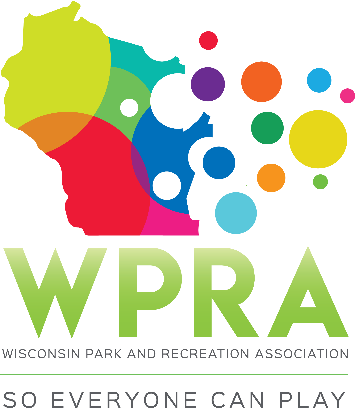 REC SECTION MEETING AGENDAFebruary 14, 2019 Online 10:00amCALL MEETING TO ORDERROLL CALL:Greg Lamping; Chair		___		Tyler Ketterhagen; Region 1      ___Tony King; Past-Chair		 ___		Adrienne Lacy; Region 2           ___Troy Clarke; Chair-Elect	 ___		Ben Dayton;  Region 3	       ___Megan James, Sec/Treas	 ___		Maggie Anderson; Region 4       ___APPROVE AGENDAAPPROVE JANUARY MINUTESOLD BUSINESSConference SpeakersNEW BUSINESSSpring Workshop ModeratorsApril 11th Meeting at Spring Workshop on April 10th COMMITTEE REPORTSSPRING WORKSHOP 2019CONFERENCE REC AWARDSYOUTH LEADERSHIPOFFICER REPORTSCHAIR REPORT (Greg)PAST-CHAIR (Tony)CHAIR-ELECT (Troy)SECRETARY/TREASURER (Megan)REGION/WPRA REPORTS:REGION 1 (Tyler)REGION 2 (Adrienne)REGION 3 (Ben)REGION 4 (Maggie)WPRA ANNOUNCEMENTS/OTHER MATTERSADJOURNMENT